Thank you for completing this questionnaire. Please indicate your response by ticking one of the following:Today’s Date: __________How well do you feel your best hopes were met by the consultation?  (1-Not Met At All, 5-Met Very Well)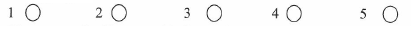 Overall, how satisfied are you with the consultation? (1-Not Satisfied At All, 5-Very Satisfied) How has the consultation impacted your clarity, regarding next steps for this case? (1-Less Clarity, 3-No Change, 5-Increased Clarity) To what extent has CFIS expanded or added to your thinking and understanding of the family’s needs /risks?  (1- Added/Expanded Nothing, 5- Added/Expanded A lot)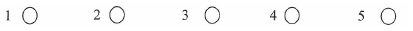 4a. Comments:Do you have any further reflections/suggestions that might improve future consultations? Review / Contacts / ReferencesDocument title: Consultation Questionnaire:  Domestic AbuseDate approved: 13 July 2020Approving body: Policy and Practice Steering Group Last review date: N/ARevision history: V.1Next review date: August 2022Responsibility:Deputy Director Children Social Care